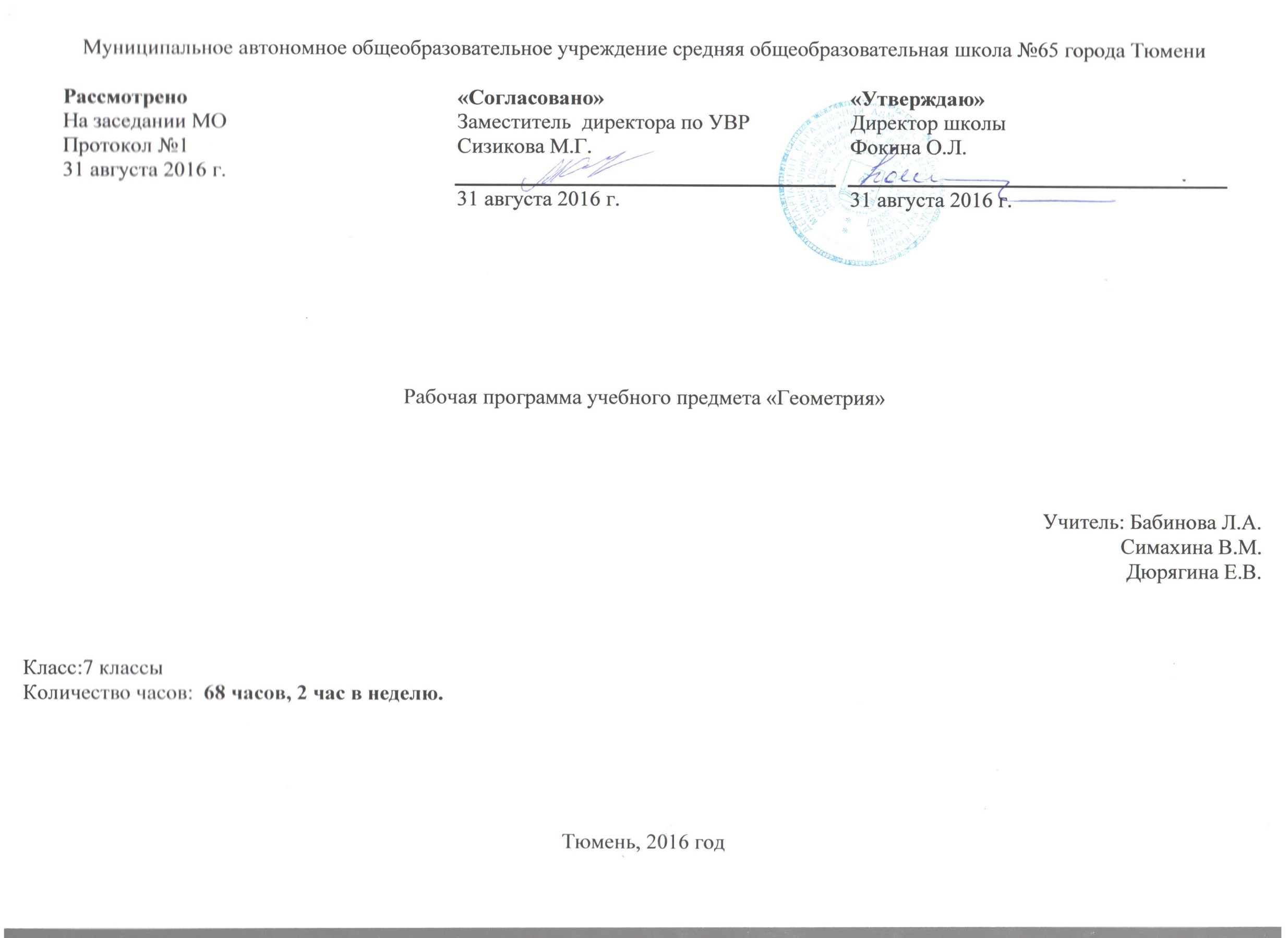 ПОЯСНИТЕЛЬНАЯ ЗАПИСКАРабочая программа составлена на основе Федерального компонента Государственного стандарта общего образования  (в ред. Приказа Минобрнауки России № 39 от 24.01.2012), авторской программы Л.С. Атанасян.  Программа курса «Геометрия» 7-9 классы. М.: Просвещение Геометрия — один из важнейших компонентов математического образования, необходимый для приобретения конкретных знаний о пространстве и практически значимых умений, формирования языка описания объектов окружающего мира, для развития пространственного воображения и интуиции, математической культуры, для эстетического воспитания учащихся. Изучение геометрии вносит вклад в развитие логического мышления, в формирование понятия доказательства.Таким образом, в ходе освоения содержания курса учащиеся получают возможность развить пространственные представления и изобразительные умения, освоить основные факты и методы планиметрии, познакомиться с простейшими фигурами и их свойствами.Изучение геометрии в 7 классе направлено на достижение следующих целей:Продолжить овладение системой геометрических знаний и умений, необходимых для применения  в практической деятельности, изучения смежных дисциплин, продолжения образования.Продолжить интеллектуальное развитие, формирование качеств личности, необходимых человеку для полноценной жизни в современном обществе; ясности и точности мысли, критичности мышления, интуиции, логического мышления, элементов алгоритмической культуры, пространственных представлений, способности к преодолению трудностей;Формирование представлений об идеях и методах математики как универсального языка науки и техники, средства моделирования явлений и процессов;Воспитание культуры личности, отношение к геометрии как к части общечеловеческой культуры, понимание значимости геометрии для научно-технического прогресса.           В ходе преподавания геометрии в 7 классе, работы над формированием у учащихся перечисленных в программе знаний и умений следует обращать внимание на то, чтобы они овладевали умениями общеучебного характера, разнообразными способами деятельности, приобретали опыт:планирования и осуществления алгоритмической деятельности, выполнения заданных и конструирования новых алгоритмов;овладевали приемами аналитико-синтетической деятельности при доказательстве теории и решении задач;целенаправленно обращались к примерам из практики, что развивает умения учащихся вычленять геометрические факты, формы и отношения в предметах и явлениях действительности, использовали язык геометрии для их описания, приобретали опыт исследовательской деятельности, развития идей, проведения экспериментов, обобщения, постановки и формулирования новых задач;ясного, точного, грамотного изложения своих мыслей в устной и письменной речи; проведения доказательных рассуждений, аргументаций, выдвижения гипотез и их обоснования; поиска, систематизации, анализа и классификации информации, использования разнообразных информационных источников, включая учебную и справочную литературу, современные информационные технологии.          При проверке усвоения материала необходимо выявлять полноту, прочность усвоения учащимися теории и умения применять ее на практике в знакомых и незнакомых ситуациях, формировать компетенции: ключевые образовательные компетенции, коммуникативную компетенцию, интеллектуальную компетенцию, компетенцию продуктивной творческой деятельности, информационную компетенцию, рефлексивную компетенцию.           Предлагаются учащимся разноуровневые работы, т.е. список заданий делится на две части – обязательную и необязательную. Обязательный уровень обеспечивает базовые знания для любого ученика. Необязательная часть рассчитана на более глубокие знания темы. Цель: способствовать  развитию устойчивого умения и знания согласно желаниям и возможностям учащихся.Задания для устного и письменного опроса учащихся состоят из теоретических вопросов и задач.Основная форма организации образовательного процесса – классно-урочная система.Предусматривается применение следующих технологий обучения: традиционная классно-урочная игровые технологииэлементы проблемного обучениятехнологии уровневой дифференциации здоровьесберегающие технологииПромежуточная текущая аттестация учебного предмета геометрия осуществляется через математические диктанты, самостоятельные работы, контрольные работы по разделам учебного материала, тесты, Промежуточная годовая аттестация – в форме теста.Описание места учебного предмета.В соответствии с учебным планом основного общего образования МАОУ СОШ №65 предмет «Геометрия» изучается в 7  классе 2 часа в неделю. Общий объём учебного предмета составляет 68 часов (34 учебных недель).Содержание программы:Глава 1.Начальные геометрические сведения  (10 часов)Прямая и отрезок. Луч и угол.Сравнение отрезков и углов.Измерение отрезков и углов.Перпендикулярные прямые.Начальные понятия и теоремы геометрии.Возникновение геометрии из практики.Геометрические фигуры и тела. Равенство в геометрии.Точка, прямая и плоскость.Понятие о геометрическом месте точек.Расстояние. Отрезок, луч. Ломаная.Угол. Прямой угол. Острые и тупые углы. Вертикальные и смежные углы. Биссектриса угла и ее свойства.Параллельные и пересекающиеся прямые. Перпендикулярность прямых. Теоремы о параллельности и перпендикулярности прямых.-Свойство серединного перпендикуляра к отрезку. Перпендикуляр и наклонная к прямой.Доказательство. Определения, доказательства, аксиомы и теоремы; следствия. Необходимые и достаточные условия.  Контрпример. Доказательство от противного. Прямая и обратная теоремы.Глава 2. Треугольники  (17 часов).Треугольник. Прямоугольные, остроугольные и тупоугольные треугольники. Высота, медиана, биссектриса, средняя линия треугольника. Равнобедренные и равносторонние треугольники; свойства и признаки равнобедренного треугольника.Признаки равенства треугольников. Первый признак равенства треугольников.Второй и третий признаки равенства треугольников.Неравенство треугольника. Окружность и круг. Центр, радиус, диаметр. Дуга, хорда.-Основные задачи на построение: деление отрезка пополам, построение треугольника по трем сторонам, построение перпендикуляра к прямой, построение биссектрисы, деление отрезка на n- равных частей.Глава 3. Параллельные прямые (13 часов)Признаки параллельности двух прямыхАксиома параллельных прямыхГлава 4. Соотношения между сторонами и углами треугольника (20 часов)Сумма углов треугольника.Соотношения между сторонами и углами треугольника.Решение задач.Прямоугольные треугольники.Построение треугольников по трем элементам.-Внешние углы треугольника.Повторение пройденного материла (8 ч)Тематическое планированиеТребования к уровню подготовки учащихся 7 класса по геометрииВ результате изучения ученик должензнать/понимать:существо  понятия  математического доказательства; приводить примеры доказательств;каким образом  геометрия возникла из практических задач землемерия; примеры геометрических объектов и утверждения о них, важных для практики;уметь:пользоваться геометрическим языком для описания предметов окружающего мира;распознавать геометрические фигуры, различать их взаимное расположение;изображать геометрические фигуры; выполнять чертежи по условию задач; осуществлять преобразования фигур; распознавать на чертежах, моделях и в окружающей обстановке основные фигуры, изображать их;проводить доказательные рассуждения при решении задач, используя известные теоремы, обнаруживая возможности для их использования; решать простейшие планиметрические задачи;использовать приобретенные знания и умения в практической деятельности и повседневной жизни для:описания реальных ситуаций на языке геометрии;решения геометрических задач;решения практических задач, связанных с нахождением геометрических величин (используя при необходимости справочники и технические средства);построений геометрическими инструментами (линейка, угольник, циркуль, транспортир).Промежуточная аттестация обучающихся  по итогам 2016-2017 учебного года проводится в мае в форме теста.Нормы оценки знаний, умений и компетентностей учащихся 7 класса по геометрии1.Оценка письменных контрольных работ.Ответ оценивается отметкой «5», если: работа выполнена полностью;в логических рассуждениях и обосновании решения нет пробелов и ошибок;в решении нет математических ошибок (возможна одна неточность, описка, которая не является следствием незнания или непонимания учебного материала).Отметка «4» ставится в следующих случаях:работа выполнена полностью, но обоснования шагов решения недостаточны (если умение обосновывать рассуждения не являлось специальным объектом проверки);допущены одна ошибка или есть два – три недочёта в выкладках, рисунках, чертежах или графиках (если эти виды работ не являлись специальным объектом проверки). Отметка «3» ставится, если: допущено более одной ошибки или более двух – трех недочетов в выкладках, чертежах или графиках, но обучающийся обладает обязательными умениями по проверяемой теме.Отметка «2» ставится, если:допущены существенные ошибки, показавшие, что обучающийся не обладает обязательными умениями по данной теме в полной мере. Учитель может повысить отметку за оригинальный ответ на вопрос или оригинальное решение задачи, которые свидетельствуют о высоком математическом развитии обучающегося; за решение более сложной задачи или ответ на более сложный вопрос, предложенные обучающемуся дополнительно после выполнения им каких-либо других заданий. 2.Оценка устных ответов.Ответ оценивается отметкой «5», если ученик: полно раскрыл содержание материала в объеме, предусмотренном программой и учебником;изложил материал грамотным языком, точно используя математическую терминологию и символику, в определенной логической последовательности;правильно выполнил рисунки, чертежи, графики, сопутствующие ответу;показал умение иллюстрировать теорию конкретными примерами, применять ее в новой ситуации при выполнении практического задания;продемонстрировал знание теории ранее изученных сопутствующих тем,  сформированность  и устойчивость используемых при ответе умений и навыков;отвечал самостоятельно, без наводящих вопросов учителя;возможны одна – две  неточности при освещение второстепенных вопросов или в выкладках, которые ученик легко исправил после замечания учителя.Ответ оценивается отметкой «4», если удовлетворяет в основном требованиям на оценку «5», но при этом имеет один из недостатков:в изложении допущены небольшие пробелы, не исказившее математическое содержание ответа;допущены один – два недочета при освещении основного содержания ответа, исправленные после замечания учителя;допущены ошибка или более двух недочетов  при освещении второстепенных вопросов или в выкладках,  легко исправленные после замечания учителя.Отметка «3» ставится в следующих случаях:неполно раскрыто содержание материала (содержание изложено фрагментарно, не всегда последовательно), но показано общее понимание вопроса и продемонстрированы умения, достаточные для усвоения программного материала;имелись затруднения или допущены ошибки в определении математической терминологии, чертежах, выкладках, исправленные после нескольких наводящих вопросов учителя;ученик не справился с применением теории в новой ситуации при выполнении практического задания, но выполнил задания обязательного уровня сложности по данной теме;при достаточном знании теоретического материала выявлена недостаточная сформированность основных умений и навыков.Отметка «2» ставится в следующих случаях:не раскрыто основное содержание учебного материала;обнаружено незнание учеником большей или наиболее важной части учебного материала;допущены ошибки в определении понятий, при использовании математической терминологии, в рисунках, чертежах или графиках, в выкладках, которые не исправлены после нескольких наводящих вопросов учителя.Общая классификация ошибокПри оценке знаний, умений и навыков обучающихся следует учитывать все ошибки (грубые и негрубые) и недочёты.3.1. Грубыми считаются ошибки:незнание определения основных понятий, законов, правил, основных положений теории, незнание формул, общепринятых символов обозначений величин, единиц их измерения;незнание наименований единиц измерения;неумение выделить в ответе главное;неумение применять знания, алгоритмы для решения задач;неумение делать выводы и обобщения;неумение читать и строить графики;неумение пользоваться первоисточниками, учебником и справочниками;потеря корня или сохранение постороннего корня;отбрасывание без объяснений одного из них;равнозначные им ошибки;вычислительные ошибки, если они не являются опиской; логические ошибки.3.2. К негрубым ошибкам следует отнести:неточность формулировок, определений, понятий, теорий, вызванная неполнотой охвата основных признаков определяемого понятия или заменой одного - двух из этих признаков второстепенными;неточность графика;нерациональный метод решения задачи или недостаточно продуманный план ответа (нарушение логики, подмена отдельных основных вопросов второстепенными);нерациональные методы работы со справочной и другой литературой;неумение решать задачи, выполнять задания в общем виде.3.3. Недочетами являются:нерациональные приемы вычислений и преобразований;небрежное выполнение записей, чертежей, схем, графиков.ЛитератураАтанасян Л.С.  Геометрия. Учебник для 7-9 классов общеобразовательных учреждений. М., «Просвещение», 2009.Концепция модернизации российского образования на период до 2010// «Вестникобразования» -2002- № 6 - с.11-40.Концепция математического образования (проект)//Математика в школе. -  2000. – № 2. – с.13-18.Календарно-тематическое планирование. Геометрия 7 класс.*  УОНЗ – уроки по ознакомлению с новым материалом.  УЗЗ - уроки закрепления знаний.УОС-  уроки обобщения и систематизации изученного.УФЗУН- уроки формирования и закрепления умений и навыков.УПЗ- уроки проверки знаний.КУ- комбинированные уроки, включающие элементы всех предыдущих№ п\пНаименование темыКол-во часов Знания, умения, навыки1Начальные геометрические сведения10Основная  цель: Систематизировать  знания  учащихся  об  основных  свойствах  простейших  геометрических  фигур,  о возникновении геометрии из практики, ввести  понятие равенства  фигур. 1.1Прямая и отрезок1 Знать: 1.Определения точка, отрезок, угол, прямая.2.Понятие равных фигур.3 Определение середины отрезка и биссектрисы угла.4.Виды углов: прямой, острый, тупой.Уметь:1. Сравнивать отрезки и углы,2. Находить длину отрезка (градусную меру угла), если он разбит на части.3. Определять вертикальные, смежные углы.4. Теоремы о перпендикулярности и параллельности прямых.1.2Луч и угол1 Знать: 1.Определения точка, отрезок, угол, прямая.2.Понятие равных фигур.3 Определение середины отрезка и биссектрисы угла.4.Виды углов: прямой, острый, тупой.Уметь:1. Сравнивать отрезки и углы,2. Находить длину отрезка (градусную меру угла), если он разбит на части.3. Определять вертикальные, смежные углы.4. Теоремы о перпендикулярности и параллельности прямых.1.3Сравнение отрезков и углов1 Знать: 1.Определения точка, отрезок, угол, прямая.2.Понятие равных фигур.3 Определение середины отрезка и биссектрисы угла.4.Виды углов: прямой, острый, тупой.Уметь:1. Сравнивать отрезки и углы,2. Находить длину отрезка (градусную меру угла), если он разбит на части.3. Определять вертикальные, смежные углы.4. Теоремы о перпендикулярности и параллельности прямых.1.4Измерение отрезков и углов1 Знать: 1.Определения точка, отрезок, угол, прямая.2.Понятие равных фигур.3 Определение середины отрезка и биссектрисы угла.4.Виды углов: прямой, острый, тупой.Уметь:1. Сравнивать отрезки и углы,2. Находить длину отрезка (градусную меру угла), если он разбит на части.3. Определять вертикальные, смежные углы.4. Теоремы о перпендикулярности и параллельности прямых.1.5Перпендикулярные прямые1 Знать: 1.Определения точка, отрезок, угол, прямая.2.Понятие равных фигур.3 Определение середины отрезка и биссектрисы угла.4.Виды углов: прямой, острый, тупой.Уметь:1. Сравнивать отрезки и углы,2. Находить длину отрезка (градусную меру угла), если он разбит на части.3. Определять вертикальные, смежные углы.4. Теоремы о перпендикулярности и параллельности прямых.1.6Решение задач 3 Знать: 1.Определения точка, отрезок, угол, прямая.2.Понятие равных фигур.3 Определение середины отрезка и биссектрисы угла.4.Виды углов: прямой, острый, тупой.Уметь:1. Сравнивать отрезки и углы,2. Находить длину отрезка (градусную меру угла), если он разбит на части.3. Определять вертикальные, смежные углы.4. Теоремы о перпендикулярности и параллельности прямых.1.7Повторительно-обобщающий урок1 Знать: 1.Определения точка, отрезок, угол, прямая.2.Понятие равных фигур.3 Определение середины отрезка и биссектрисы угла.4.Виды углов: прямой, острый, тупой.Уметь:1. Сравнивать отрезки и углы,2. Находить длину отрезка (градусную меру угла), если он разбит на части.3. Определять вертикальные, смежные углы.4. Теоремы о перпендикулярности и параллельности прямых.1.8Контрольная работа № 1 по теме «Начальные геометрические сведения»12Треугольники17  Основная  цель:  Сформировать  умение  доказывать  равенство  данных  треугольников,  опираясь  на изученные  признаки;  отработать    навыки  решения  простейших  задач  на  построение  с  помощью  циркуля  и  линейки. Сформировать понятия: о теореме, следствии.2.1Первый признак равенства треугольников3 Знать:1. Определение медианы, высоты и биссектрисы  треугольника;2. Признаки равенства треугольников.3.Виды треугольников: остроугольные, тупоугольные, прямоугольные треугольники; равнобедренные и равносторонние треугольники; свойства и признаки равнобедренного треугольника.4. Понятие о геометрическом месте точек.5. Свойство серединного перпендикуляра к отрезку.Уметь:1. Доказывать равенство треугольников;2. Решать простейшие задачи на построение с помощью циркуля и линейки: деление отрезка по полам, построение треугольника по трем сторонам, построение перпендикуляра к прямой, биссектрисы, деление отрезка на № равных частей.2.2Медианы, биссектрисы и высоты треугольника 3 Знать:1. Определение медианы, высоты и биссектрисы  треугольника;2. Признаки равенства треугольников.3.Виды треугольников: остроугольные, тупоугольные, прямоугольные треугольники; равнобедренные и равносторонние треугольники; свойства и признаки равнобедренного треугольника.4. Понятие о геометрическом месте точек.5. Свойство серединного перпендикуляра к отрезку.Уметь:1. Доказывать равенство треугольников;2. Решать простейшие задачи на построение с помощью циркуля и линейки: деление отрезка по полам, построение треугольника по трем сторонам, построение перпендикуляра к прямой, биссектрисы, деление отрезка на № равных частей.2.3Второй и третий признаки равенства треугольников3 Знать:1. Определение медианы, высоты и биссектрисы  треугольника;2. Признаки равенства треугольников.3.Виды треугольников: остроугольные, тупоугольные, прямоугольные треугольники; равнобедренные и равносторонние треугольники; свойства и признаки равнобедренного треугольника.4. Понятие о геометрическом месте точек.5. Свойство серединного перпендикуляра к отрезку.Уметь:1. Доказывать равенство треугольников;2. Решать простейшие задачи на построение с помощью циркуля и линейки: деление отрезка по полам, построение треугольника по трем сторонам, построение перпендикуляра к прямой, биссектрисы, деление отрезка на № равных частей.2.4Задачи на построение3 Знать:1. Определение медианы, высоты и биссектрисы  треугольника;2. Признаки равенства треугольников.3.Виды треугольников: остроугольные, тупоугольные, прямоугольные треугольники; равнобедренные и равносторонние треугольники; свойства и признаки равнобедренного треугольника.4. Понятие о геометрическом месте точек.5. Свойство серединного перпендикуляра к отрезку.Уметь:1. Доказывать равенство треугольников;2. Решать простейшие задачи на построение с помощью циркуля и линейки: деление отрезка по полам, построение треугольника по трем сторонам, построение перпендикуляра к прямой, биссектрисы, деление отрезка на № равных частей.2.5Решение задач3 Знать:1. Определение медианы, высоты и биссектрисы  треугольника;2. Признаки равенства треугольников.3.Виды треугольников: остроугольные, тупоугольные, прямоугольные треугольники; равнобедренные и равносторонние треугольники; свойства и признаки равнобедренного треугольника.4. Понятие о геометрическом месте точек.5. Свойство серединного перпендикуляра к отрезку.Уметь:1. Доказывать равенство треугольников;2. Решать простейшие задачи на построение с помощью циркуля и линейки: деление отрезка по полам, построение треугольника по трем сторонам, построение перпендикуляра к прямой, биссектрисы, деление отрезка на № равных частей.2.6Повторительно-обобщающий урок 1 Знать:1. Определение медианы, высоты и биссектрисы  треугольника;2. Признаки равенства треугольников.3.Виды треугольников: остроугольные, тупоугольные, прямоугольные треугольники; равнобедренные и равносторонние треугольники; свойства и признаки равнобедренного треугольника.4. Понятие о геометрическом месте точек.5. Свойство серединного перпендикуляра к отрезку.Уметь:1. Доказывать равенство треугольников;2. Решать простейшие задачи на построение с помощью циркуля и линейки: деление отрезка по полам, построение треугольника по трем сторонам, построение перпендикуляра к прямой, биссектрисы, деление отрезка на № равных частей.2.7Контрольная работа  № 2 по теме «Треугольники»13Параллельные прямые13Основная  цель:  Дать  систематические сведения  о  параллельности  прямых,  первое  представление  об  аксиомах   и   аксоматическом  построении  геометрии;  ввести  аксиому  параллельных  прямых. Сформировать понятие необходимом и достаточном условии, контрпример, доказательство от противного, прямая и обратная теоремы.3.1Признаки параллельности двух прямых3 Знать:1.Признаки  и  свойства  параллельных прямых2.Аксиому параллельных прямых(пятый постулат Евклида и его история)3. Понятия накрест лежащие углы, соответственные углы, односторонние углы.4. Теоремы о параллельности и перпендикулярности прямых.Уметь:1.Применять признаки и свойства параллельных прямых при  решении задач.2. Строить параллельные, пересекающиеся и перпендикулярные прямы.3.2Аксиома параллельных прямых5 Знать:1.Признаки  и  свойства  параллельных прямых2.Аксиому параллельных прямых(пятый постулат Евклида и его история)3. Понятия накрест лежащие углы, соответственные углы, односторонние углы.4. Теоремы о параллельности и перпендикулярности прямых.Уметь:1.Применять признаки и свойства параллельных прямых при  решении задач.2. Строить параллельные, пересекающиеся и перпендикулярные прямы.3.3Решение задач3 Знать:1.Признаки  и  свойства  параллельных прямых2.Аксиому параллельных прямых(пятый постулат Евклида и его история)3. Понятия накрест лежащие углы, соответственные углы, односторонние углы.4. Теоремы о параллельности и перпендикулярности прямых.Уметь:1.Применять признаки и свойства параллельных прямых при  решении задач.2. Строить параллельные, пересекающиеся и перпендикулярные прямы.3.4 Повторительно-обобщающий урок 1 Знать:1.Признаки  и  свойства  параллельных прямых2.Аксиому параллельных прямых(пятый постулат Евклида и его история)3. Понятия накрест лежащие углы, соответственные углы, односторонние углы.4. Теоремы о параллельности и перпендикулярности прямых.Уметь:1.Применять признаки и свойства параллельных прямых при  решении задач.2. Строить параллельные, пересекающиеся и перпендикулярные прямы.3.5Контрольная работа № 3  по теме «Параллельные прямые»14 Соотношения между сторонами и углами треугольника20 Основная  цель:  Расширить  знания  учащихся  о  треугольниках4.1Сумма углов треугольника3 Знать:1. Теорему о сумме  углов  треугольника;2.Неравенство треугольника;3.Понятие внешних углов треугольника;4.Зависимость между величинами сторон и углов треугольника;5. Признаки и свойства прямоугольного треугольникаУметь:1.Применять свойства и признаки равенства прямоугольных треугольников при решении задач;2. Строить треугольники с помощью циркуля и линейки по трем его элементам.3. Находить расстояние от точки до прямой, расстояние между параллельными прямыми.4.2Соотношения между сторонами и углами треугольника2 Знать:1. Теорему о сумме  углов  треугольника;2.Неравенство треугольника;3.Понятие внешних углов треугольника;4.Зависимость между величинами сторон и углов треугольника;5. Признаки и свойства прямоугольного треугольникаУметь:1.Применять свойства и признаки равенства прямоугольных треугольников при решении задач;2. Строить треугольники с помощью циркуля и линейки по трем его элементам.3. Находить расстояние от точки до прямой, расстояние между параллельными прямыми.4.3Решение задач2 Знать:1. Теорему о сумме  углов  треугольника;2.Неравенство треугольника;3.Понятие внешних углов треугольника;4.Зависимость между величинами сторон и углов треугольника;5. Признаки и свойства прямоугольного треугольникаУметь:1.Применять свойства и признаки равенства прямоугольных треугольников при решении задач;2. Строить треугольники с помощью циркуля и линейки по трем его элементам.3. Находить расстояние от точки до прямой, расстояние между параллельными прямыми.4.4Прямоугольные треугольники5 Знать:1. Теорему о сумме  углов  треугольника;2.Неравенство треугольника;3.Понятие внешних углов треугольника;4.Зависимость между величинами сторон и углов треугольника;5. Признаки и свойства прямоугольного треугольникаУметь:1.Применять свойства и признаки равенства прямоугольных треугольников при решении задач;2. Строить треугольники с помощью циркуля и линейки по трем его элементам.3. Находить расстояние от точки до прямой, расстояние между параллельными прямыми.4.5Построение треугольников по трем элементам4 Знать:1. Теорему о сумме  углов  треугольника;2.Неравенство треугольника;3.Понятие внешних углов треугольника;4.Зависимость между величинами сторон и углов треугольника;5. Признаки и свойства прямоугольного треугольникаУметь:1.Применять свойства и признаки равенства прямоугольных треугольников при решении задач;2. Строить треугольники с помощью циркуля и линейки по трем его элементам.3. Находить расстояние от точки до прямой, расстояние между параллельными прямыми.4.6Решение задач2 Знать:1. Теорему о сумме  углов  треугольника;2.Неравенство треугольника;3.Понятие внешних углов треугольника;4.Зависимость между величинами сторон и углов треугольника;5. Признаки и свойства прямоугольного треугольникаУметь:1.Применять свойства и признаки равенства прямоугольных треугольников при решении задач;2. Строить треугольники с помощью циркуля и линейки по трем его элементам.3. Находить расстояние от точки до прямой, расстояние между параллельными прямыми.4.7Повторительно-обобщающий урок 1 Знать:1. Теорему о сумме  углов  треугольника;2.Неравенство треугольника;3.Понятие внешних углов треугольника;4.Зависимость между величинами сторон и углов треугольника;5. Признаки и свойства прямоугольного треугольникаУметь:1.Применять свойства и признаки равенства прямоугольных треугольников при решении задач;2. Строить треугольники с помощью циркуля и линейки по трем его элементам.3. Находить расстояние от точки до прямой, расстояние между параллельными прямыми.4.8Контрольная работа № 4 по теме «Соотношения между сторонами и углами треугольника»15Повторение85.1Решение задач55.2Годовая контрольная работа1Ресурсный материал2                                                  Итого часов68№ урокаТема урокаКол-во часовТип/форма урока *Планируемые результаты обучения (предметные результаты-поурочно)Виды и формы контроляДата урока1. Начальные геометрические сведения - 10часов.1. Начальные геометрические сведения - 10часов.1. Начальные геометрические сведения - 10часов.1. Начальные геометрические сведения - 10часов.1. Начальные геометрические сведения - 10часов.1. Начальные геометрические сведения - 10часов.1. Начальные геометрические сведения - 10часов.1Прямая и отрезок.1УОНЗЗнать термины и понятия: отрезок, прямая, точка, плоскость. Уметь обозначать точки, прямые, отрезки. Иметь представление о взаимном расположении точек и прямых, знать , что через любые две точки можно провести прямую и притом только одну, иметь представление о приеме практического проведения прямых на плоскости (провешивание).6.09.162Луч и угол.1УОНЗЗнать термины и понятия: луч, угол, внутренняя область угла, внешняя область угла. Уметь обозначать углы и лучи разными способами.матемдиктант8.09.163Сравнение отрезков и углов.1УОНЗЗнать: понятие равных фигур;определение середины отрезка и биссектрисы угла. Уметь сравнивать отрезки и углы.13.09.164Измерение отрезков и углов.1КУЗнать: понятие длины отрезка, различные единицы измерения и инструменты для измерения длины отрезков; понятие градусной меры угла, единицы измерения углов(градус, минута, секунда) и инструменты для измерения углов, виды углов (прямой, острый, тупой, развернутый).Уметь находить длину отрезка (градусную меру угла), если он разбит на части.сам.работа15.09.165Решение задач  по теме «Измерение отрезков».1УФЗУНУметь находить длину отрезка, если он разбит на части.сам. работа20.09.166Решение задач  по теме «Измерение углов».1УФЗУНУметь находить градусную меру угла, если он разбит на части.сам.работа27.09.167Перпендикулярные прямые.1УОНЗЗнать термины и понятия: смежные и вертикальные углы, перпендикулярные прямые, знать теорему о двух прямых, перпендикулярной третьей, знать свойства вертикальных и смежных углов. Уметь определять вертикальные и смежные углы.29.09.168Решение задач  по теме «Перпендикулярные прямые».1УФЗУНУметь определять вертикальные и смежные углы, применять свойства вертикальных и смежных углов при решении задач.сам. работа4.10.169Повторительно-обобщающий урок по теме «Начальные геометрические сведения».1УОСУметь применять полученные знания при решении задач. сам. тестовая работа с самопроверкой6.10.1610Контрольная работа № 1 по теме «Начальные геометрические сведения»1УПЗУметь применять полученные знания при решении задач.контрольная работа11.10.162. Треугольники -17часов.2. Треугольники -17часов.2. Треугольники -17часов.2. Треугольники -17часов.2. Треугольники -17часов.2. Треугольники -17часов.2. Треугольники -17часов.11Первый признак равенства треугольников1УОНЗЗнать термины и понятия: треугольник, угол между двумя сторонами, равные треугольники. Уметь обозначать треугольники, находить периметр треугольника, 13.10.1612Первый признак равенства треугольников1УОНЗЗнать формулировку первого признака равенства треугольников; уметь доказывать первый признак равенства треугольников18.10.1613Первый признак равенства треугольников1УФЗУНЗнать формулировку первого признака равенства треугольников, уметь применять первый признак равенства треугольников при решении задач.сам. работа20.10.1614Медианы, биссектрисы и высоты треугольника1УОНЗЗнать  определение медианы, высоты и биссектрисы  треугольника;25.10.1615Медианы, биссектрисы и высоты треугольника1УФЗУНЗнать термины и понятия: равнобедренный треугольник, равносторонний треугольник, боковые стороны, основание, углы при основании, свойства и признаки  равнобедренного треугольника. Уметь доказывать свойства равнобедренного треугольника.письм опрос 27.10.1616Медианы, биссектрисы и высоты треугольника1УЗЗЗнать понятие о геометрическом месте точек, свойство серединного перпендикуляра к отрезку, уметь применять свойства равнобедренного треугольника при решении задач.8.11.1617Второй и третий признаки равенства треугольников1УОНЗЗнать второй признак равенства треугольников, уметь доказывать второй признак равенства треугольников.10.11.1618Второй и третий признаки равенства треугольников1УЗЗУметь решать задачи на применение второго признака равенства треугольниковписьменный опрос15.11.1619Второй и третий признаки равенства треугольников1УОНЗЗнать третий признак равенства треугольников, уметь доказывать третий признак равенства треугольников.17.11.1620Решение задач по теме «Второй и третий признаки равенства треугольников».1УЗЗУметь применять второй и третий признаки равенства треугольников при решении задач.сам. работа22.11.1621Задачи на построение.1УОНЗЗнать определение окружности и её элементов (центр, радиус, диаметр, хорда). Уметь строить окружность с помощью циркуля и обозначать ее элементы,  применять признаки равенства треугольников при решении задач.24.11.1622Задачи на построение.1УФЗУНУметь решать простейшие задачи на построение с помощью циркуля и линейки: построение угла, равного данному, построение перпендикуляра к прямой, биссектрисы.29.11.1623Задачи на построение.1УФЗУНУметь решать простейшие задачи на построение с помощью циркуля и линейки: деление отрезка пополам, построение треугольника по трем сторонам, деление отрезка на № равных частей1.12.1624Решение задач по теме «Треугольник».1УЗЗУметь решать задачи на применение признаков равенства треугольников, на построение с помощью циркуля и линейкисам. работа6.12.1625Решение задач по теме «Треугольник».1УЗЗУметь решать задачи на применение признаков равенства треугольников, на построение с помощью циркуля и линейкисам. работа 8.12.1626Повторительно-обобщающий урок1УОСУметь решать задачи на применение признаков равенства треугольников, на построение с помощью циркуля и линейки13.12.1627Контрольная работа  № 2 по теме «Треугольники».1УПЗУметь решать задачи на применение признаков равенства треугольников, на построение с помощью циркуля и линейкиконтрольная работа15.12.163.Параллельные прямые-13 часов.3.Параллельные прямые-13 часов.3.Параллельные прямые-13 часов.3.Параллельные прямые-13 часов.3.Параллельные прямые-13 часов.3.Параллельные прямые-13 часов.3.Параллельные прямые-13 часов.28Признаки параллельности двух прямых.1УОНЗЗнать определение параллельных прямых, накрест лежащих углов, соответственных углов, односторонних углов, признак параллельности двух прямых, связанных с накрест лежащими углами.Уметь строить параллельные, пересекающиеся и перпендикулярные прямые, доказывать признак параллельности двух прямых.20.12.1629Признаки параллельности двух прямых.1УОНЗЗнать признаки параллельности двух прямых, связанных с односторонними и соответвенными углами, уметь доказывать признаки  параллельности двух прямых.22.12.1630Признаки параллельности двух прямых.1УЗЗУметь применять признаки параллельных прямых при  решении задач.сам. работа27.12.1631Аксиома параллельных прямых.1УОНЗЗнать понятие аксиома, аксиому параллельных прямых (пятый постулат Евклида и его история), следствия из нее.Уметь доказывать следствия из аксиомы параллельных прямых.29.12.1632Аксиома параллельных прямых.1УОНЗЗнать свойства параллельных прямых, уметь доказывать свойства параллельных прямых.33Аксиома параллельных прямых.1УФЗУНУметь применять признаки и свойства параллельных прямых при  решении задач.34Аксиома параллельных прямых.1УЗЗУметь применять признаки и свойства параллельных прямых при  решении задач.сам. работа35Аксиома параллельных прямых.1УЗЗУметь применять признаки и свойства параллельных прямых при  решении задачтест36Решение задач по теме «Параллельные прямые».1УЗЗУметь применять признаки и свойства параллельных прямых при  решении задач.37Решение задач по теме «Параллельные прямые».1УЗЗУметь применять признаки и свойства параллельных прямых при  решении задач.сам. работа38Решение задач по теме  «Параллельные прямые».1УЗЗУметь применять признаки и свойства параллельных прямых при  решении задач.39Повторительно-обобщающий урок по теме «Параллельные прямые».1УОСУметь применять признаки и свойства параллельных прямых при  решении задач.40Контрольная работа № 3  по теме «Параллельные прямые».1УПРУметь применять признаки и свойства параллельных прямых при  решении задач.контрольная работа4.    Соотношения между сторонами и углами треугольника 20 часов4.    Соотношения между сторонами и углами треугольника 20 часов4.    Соотношения между сторонами и углами треугольника 20 часов4.    Соотношения между сторонами и углами треугольника 20 часов4.    Соотношения между сторонами и углами треугольника 20 часов4.    Соотношения между сторонами и углами треугольника 20 часов4.    Соотношения между сторонами и углами треугольника 20 часов41Сумма углов треугольника.1УОНЗЗнать теорему о сумме  углов  треугольника, понятие внешних углов треугольника; виды треугольников (остроугольные, тупоугольные, прямоугольные треугольники), название сторон прямоугольного треугольника- гипотенуза и катет. Уметь доказывать теорему о сумме углов треугольника, о внешнем угле треугольника.42Сумма углов треугольника.1УЗЗУметь применять теорему о сумме углов треугольника к решению задач.сам. работа43Сумма углов треугольника.1УЗЗУметь применять теорему о сумме углов треугольника к решению задач.44Соотношения между сторонами и углами треугольника.1УОНЗЗнать теорему о соотношениях между сторонами и углами треугольника (зависимость между величинами сторон и углов треугольника) и её следствия, уметь доказывать теорему и её следствия45Соотношения между сторонами и углами треугольника.1УОНЗЗнать неравенство треугольника, уметь доказывать теорему о неравенстве треугольника.46Решение задач по теме «Соотношения между сторонами и углами треугольника».1УЗЗУметь применять соотношения между сторонами и углами треугольника при решении задач.47Решение задач по теме «Соотношения между сторонами и углами треугольника».1УЗЗУметь применять соотношения между сторонами и углами треугольника при решении задач.сам. работа48Прямоугольные треугольники.1УОНЗЗнать свойства прямоугольного треугольника. Уметь их доказывать.49Прямоугольные треугольники.1УОНЗЗнать признаки равенства прямоугольных треугольников. Уметь их доказывать.50Прямоугольные треугольники.1УЗЗУметь применять свойства и признаки равенства прямоугольных треугольников при решении задач.сам. работа51Прямоугольные треугольники.1УЗЗУметь применять свойства и признаки равенства прямоугольных треугольников при решении задач.52Прямоугольные треугольники.1КУУметь применять свойства и признаки равенства прямоугольных треугольников при решении задач.сам.работа53Построение треугольников по трем элементам1УОНЗЗнать термины и понятия: расстояние от точки до прямой, перпендикуляр, наклонная. Уметь находить расстояние от точки до прямой, расстояние между параллельными прямыми.54Построение треугольников по трем элементам1УФЗУНУметь строить треугольники с помощью циркуля и линейки по трем его элементам.55Построение треугольников по трем элементам1УФЗУНУметь строить треугольники с помощью циркуля и линейки по трем его элементам.56Построение треугольников по трем элементам1УФЗУНУметь строить треугольники с помощью циркуля и линейки по трем его элементам.57Решение задач по теме «Построение треугольников по трем элементам».1УЗЗУметь строить треугольники с помощью циркуля и линейки по трем его элементам.58Решение задач по теме «Построение треугольников по трем элементам».1УЗЗУметь строить треугольники с помощью циркуля и линейки по трем его элементам.сам. работа59Повторительно-обобщающий урок по теме «Соотношения между сторонами и углами треугольника».1УОСУметь применять полученные теоретические знания к решению задач.60Контрольная работа № 4 по теме «Соотношения между сторонами и углами треугольника»1УПЗУметь применять полученные теоретические знания к решению задач.контрольная работа5. Повторение 8часов5. Повторение 8часов5. Повторение 8часов5. Повторение 8часов5. Повторение 8часов5. Повторение 8часов5. Повторение 8часов61Повторение. Начальные геометрические сведения.1УОСУметь применять полученные теоретические знания к решению задач.62Повторение. Признаки равенства треугольников. Равнобедренный треугольник.1УОСУметь применять полученные теоретические знания к решению задач.63Повторение. Признаки равенства треугольников. Равнобедренный треугольник.1УОСУметь применять полученные теоретические знания к решению задач.64Повторение. Параллельные прямые.1УОСУметь применять полученные теоретические знания к решению задач.65Итоговый контрольный тест1УПЗУметь применять полученные теоретические знания к решению задач.промежуточная аттестация66Повторение. Параллельные прямые.1УОСУметь применять полученные теоретические знания к решению задач.67Повторение. Соотношения между сторонами и углами треугольника.1УОСУметь применять полученные теоретические знания к решению задач.68Повторение. Задачи на построение.1УОСУметь применять полученные теоретические знания к решению задач.